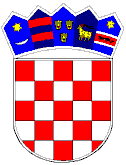    REPUBLIKA HRVATSKA   VUKOVARSKO - SRIJEMSKA ŽUPANIJA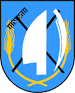 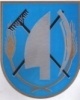  OPĆINA TOVARNIK            OPĆINSKI NAČELNIK                KLASA: 024-12/22-01/01URBROJ: 2196-12-03-22- 1Tovarnik, 22. 03. 2022. IZVJEŠĆE O PROVEDBI PLANA GOSPODARENJA OTPADOM OPĆINE TOVARNIK  ZA 2021. GODINUOžujak, 2022. god.SADRŽAJ: 1.	UVOD	22.	PROVEDBA ZAKONSKIH OBVEZA	33.	STANJE U GOSPODARENJU OTPADOM	33.2. Evidencija nastajanja otpada	34. GOSPODARENJE OTPADOM	54.1. Komunalni otpad	54.2. Odlagališta otpada i sanacija (ukoliko ima na tom području)	55. PROVEDBA MJERA GOSPODARENJA OTPADOM ODREĐENIH PLANOM GOSPODARENJA OTPADOM RH	75.1. Cilj 1 – unaprijediti sustav gospodarenja komunalnim otpadom	75.2. Cilj 2. Unaprijediti sustav gospodarenja posebnim kategorijama otpada	85.3. Cilj 3. Sanacija lokacija onečišćenih otpadom	85.4. Cilj 4. Kontinuirano provoditi izobrazno informativne aktivnosti	96. DOSTAVA I OBJAVA UVODZakon o održivom gospodarenju otpadom utvrđuje mjere za sprječavanje ili smanjenje štetnog djelovanja otpada na ljudsko zdravlje i okoliš. Navedenim mjerama postiže se smanjenje količina otpada u nastanku i/ili proizvodnji, uređuje gospodarenje otpadom bez uporabe rizičnih postupaka po ljudsko zdravlje i okoliš, te potiče korištenje vrijednih svojstava otpada. Realizacija navedenih ciljeva, prema Planu gospodarenja otpadom RH, obuhvaća određene mjere koje su u nadležnosti županije i one koje su u nadležnosti jedinica lokalne samouprave. Mjere u nadležnosti jedinica lokalne samouprave uključuju: provedbu kućnog kompostiranja (suradnja s FZOEU),nabavu opreme, vozila za odvojeno prikupljanje papira, kartona, metala, plastike, stakla i tekstila,izgradnja sortirnica - postrojenja za sortiranje odvojeno prikupljenog papira, kartona, metala, plastike, stakla i tekstila, izgradnja reciklažnih dvorišta,uvođenje naplate prikupljanja i obrade miješanog i biorazgradivog komunalnog otpada po količini (suradnja s MZOE),nabava opreme i vozila za odvojeno prikupljanje biootpada,izgradnja postrojenja za biološku obradu odvojeno prikupljenog biootpada,praćenje udjela biorazgradivog otpada u miješanom komunalnom otpadu,izgradnja i opremanje reciklažnih dvorišta za građevinski otpad, u suradnji sa županijom, i uz mogućnost privatnog ulaganja,uspostavljanje sustava gospodarenja muljem (suradnja s MZOE, Ministarstvom poljoprivrede, Hrvatskim vodama i isporučiteljem vodnih usluga),izrada Studije procjene količine otpada koji sadrži azbest po županijama (suradnja s HAOP-om),izgradnja odlagališnih ploha za odlaganje građevinskog otpada koji sadrži azbest (suradnja s županijom),izrada Plana zatvaranja odlagališta neopasnog otpada (suradnja s MZOE, HAOP-om i županijom),sanacija odlagališta neopasnog otpada,sanacija lokacija onečišćenih otpadom odbačenim u okoliš.provedba izobrazno-informativnih aktivnosti o održivom gospodarenju otpadom (suradnja s MZOE, FZOEU, HAOP-om, JLS i civilnim društvom),izobrazba svih sudionika uključenih u nadzor gospodarenja otpadom.PROVEDBA ZAKONSKIH OBVEZAGradovi i općine imaju zakonsku obvezu izrade i donošenja Plana gospodarenja otpadom (koji treba biti usklađen s odredbama Zakona, propisa donesenih na temelju njega i PGO RH, te sukladno tome izradu godišnjih Izvješća o provedbi PGO RH na svom području. Općina Tovarnik je 4. Svibnja 2018. Donijela Plan gospodarenja otpadom Općine Tovarnik za razdoblje 2018. – 2024. godine.STANJE U GOSPODARENJU OTPADOMGospodarenje otpadom obuhvaća djelatnosti sakupljanja, prijevoza, oporabe i druge obrade otpada. Ono također uključuje nadzor nad tim postupcima, nadzor i mjere koje se provode na lokacijama nakon zbrinjavanja otpada kao i radnje koje poduzima trgovac otpadom ili posrednik. 3.2. Evidencija nastajanja otpadaU 2021. Godini u sustavu organiziranog odvoza  otpada sa kućnog praga je obuhvaćeno 750  kućanstava i 36 pravnih osoba na području općine Tovarnik. Na području Općine Tovarnik  je tijekom 2021. godine u raznim djelatnostima proizvedeno ukupno 603,6241 t otpada, od čega 595,3791  t neopasnog i 8,245 t opasnog otpada. U Tablici 1. predstavljene su količine proizvedenog neopasnog otpada po grupama, dok Tablica 2. prikazuje popis količina opasnog proizvedenog otpada u Općini Tovarnik  za 2021. godinu po grupama otpada.Tablica 1. Količine prijavljenog nastalog neopasnog proizvodnog otpada u 2021. godiniTablica 2. Količine prijavljenog nastalog opasnog proizvodnog otpada u 2021. godini4. GOSPODARENJE OTPADOM4.1. Komunalni otpadNa području Općine Tovarnik  organizirano se sakuplja komunalni otpad koji nastaje u kućanstvima i obrtima u svim jedinicama lokalne samouprave. On se evidentira pri poduzećima  koja obavljaju djelatnost sakupljanja tog otpada ( koncesionar EKO FLOR PLUS doo, Oroslavlje, Nevkoš doo Vinkovci  )  Otpad se sakuplja u plastičnim vrećama, posudama (60 l, 120 l i 240 l), najčešće volumena 120 litara i kontejnerima (1100 l), te odlaže bez prethodne obrade na odlagališta. Organizirano se i odvojeno također prikuplja papir i karton, plastika, metal, staklo i biootpad (zeleni otpad, trava, granje) na kućnom pragu. U Tablici 3. prikazano je gospodarenje miješanim komunalnim otpadom i način obračuna troškova na području Općine Tovarnik  za 2021. godinu. Miješanog komunalnog otpada u 2021. godini sa područja Općine Tovarnik  za 2021. godinu odloženo je ukupno 488,82 tone Tablica 3. Gospodarenje komunalnim otpadom na području Općine Tovarnik za 2021. godinu4.2. Odlagališta otpada i sanacija  Tablica 4. Stanje na odlagalištima komunalnog i neopasnog otpada u Općini Tovarnik5. PROVEDBA MJERA GOSPODARENJA OTPADOM ODREĐENIH PLANOM GOSPODARENJA OTPADOM RHŽupanije i JLS obvezni su na svom području osigurati uvjete i provedbu mjera za gospodarenje otpadom koje propisuju Vlada RH i MZOE. Njih definira Plan gospodarenja otpadom RH kojim su određeni ciljevi gospodarenja otpadom koje je potrebno postići do 2022. u odnosu na 2015. godinu. Mjere za ostvarenje ciljeva čiji su nosioci županija i JLS su sljedeći:5.1. Cilj 1 – unaprijediti sustav gospodarenja komunalnim otpadom1.1. Smanjiti ukupnu količinu proizvedenog komunalnog otpada za 5%Krajem 2021. God. Donesena je nova Odluka o načinu pružanja javne usluge sakuljanja komunlnog otpada kojom se previđaju veliki popusti za kompostiranje u vlastitom komposteru ili vrtu. Isto tako građanima su bez nakande dati spremnici I vrećice za odvojeno prikupljanje otpada ( papir, karton, plastika ), izgrađeno reciklažno dvorište te osigurano mobilno reciklažno dvorište za naselje Ilača jednom u tri mjeseca. 1.2. Izdvojeno prikupiti 60% mase proizvedenog komunalnog otpada (papir, staklo, plastika, metal, biootpad, itd.)U 2021. Godini otvoreno je reciklažno dvorište kojim upravlja koncesionar EKO FLOR PLUS d.o.o., radno vrijeme je 5 dana u tjednu, 8 sati, te na njemu stanovnici Općine Tovarnik mogu bez naknade predati :Problematični otpadambalaža koja sadrži ostatke opasnih tvari ili je onečišćena opasnim tvarimametalna ambalaža koja sadrži opasne krute porozne materijale (npr. azbest), uključujući prazne spremnike pod tlakomotapalakiselinelužine fotografske kemikalijepesticidi fluorescentne cijevi i ostali otpad koji sadrži živuodbačena oprema koja sadrži klorofluorougljikeulja i masti koja nisu jestiva ulja i masti Otpadni papirpapirna i kartonska ambalažapapir i kartonOtpadni metalmetalna ambalažametaliOtpadno staklostaklena ambalažastaklo Otpadna plastikaplastična ambalažaplastika Otpadni tekstilodjećatekstil Krupni (glomazni) otpadglomazni otpad Jestiva ulja i mastijestiva ulja i masti Bojeboje, tinte, ljepila i smole, koje nisu navedeni pod opasnim otpadomDeterdžentideterdženti koji ne sadrže opasne tvariLijekovilijekovi koji nisu navedeni pod opasnim otpadomBaterije i akumulatoribaterije i akumulatori koji nisu navedeni pod opasnim otpadomElektrična i elektronička opremaodbačena električna i elektronička oprema koja nije navedena pod opasnim otpadomGrađevni otpad iz kućanstvabetoncigle crijep/pločice i keramika kabelski vodiči koji ne sadrže ulje, ugljeni katran i druge opasne tvariizolacijski materijali koji sadrže azbestostali izolacijski materijali, koji se sastoje ili sadrže opasne tvariizolacijski materijali koji ne sadrže opasne tvarigrađevinski materijali koji sadrže azbestgrađevinski materijali na bazi gipsa onečišćeni opasnim tvarimagrađevinski materijali na bazi gipsa koji ne sadrže opasne tvari Ostalootpadni tiskarski toneri koji sadrže opasne tvariotpadni tiskarski toneri koji ne sadrže opasne tvariotpadne gumeoštri predmenti (osim otpada čije je sakupljanje i odlaganje podvrgnuto specijalnim zahtjevima radi prevencije infekcije)Jednom u 3 mjeseca u naseljima Tovarnik I Ilača tvrtka Nevkoš doo iz Vinkovaca postavlja mobilno reciklažno dvorište na kojemu se također bez naknade može predati više vrsta otpada. Tablica 5. Mjere za odvojeno prikupljanje komunalnog otpada1.3. Odvojeno prikupiti 40% mase proizvedenog biootpada koji je sastavni dio 	komunalnog otpadaBiootpad predstavlja biološki razgradivi otpad iz vrtova i parkova, hranu i kuhinjski otpad iz kućanstava, ugostiteljskih i maloprodajnih objekata, te slični otpad iz proizvodnje prehrambenih proizvoda. Za odvojeno prikupljanje biootpada potrebno je na razini JLS osigurati opremu i vozila za njihovo odvojeno prikupljanje, te izgraditi postrojenja za njihovu biološku obradu. U tim postrojenjima se biootpad aerobno (kompostište) ili anaerobno razgrađuje te proizvodi kompost, digestat ili bioplin. Ovom mjerom se dodatno smanjuje i ukupna količina odloženog otpada na odlagališta. 1.4. Odložiti na odlagališta manje od 25% mase proizvedenog komunalnog otpadaTablica 6. Otpad odložen na odlagalište u Općini Tovarnik U 2021. godine je na reciklažnom dvorištu skupljeno  34,640 tona otpada a na mobilnim reciklažnim dvorištima sakupljeno 0,6411  tona otpada. 5.2. Cilj 2. Unaprijediti sustav gospodarenja posebnim kategorijama otpadaU sustave gospodarenja posebnim kategorijama otpada spadaju: gospodarenje građevinskim otpadom, otpadnim muljem iz uređaja za pročišćavanje otpadnih voda i građevinskim otpadom koje sadrži azbest. 5.3. Cilj 3. Sanacija lokacija onečišćenih otpadomMjere sanacija lokacija onečišćenih otpadom i sanacija odlagališta neopasnog otpada u nadležnosti su jedinica lokalne samouprave. Za ostvarivanje ovog cilja potrebno je izraditi Plan zatvaranja odlagališta neopasnog otpada, te provesti sanacije lokacija onečišćenih otpadom koji je bačen u okoliš. Tablica 7. Mjere sanacija lokacija onečišćenih otpadom5.4. Cilj 4. Kontinuirano provoditi izobrazno informativne aktivnostiSukladno "Programu izobrazno-informativnih aktivnosti o održivom gospodarenju otpadom" koje je donijelo Ministarstvo zaštite okoliša i energetike u prosincu 2017. godine definirane su aktivnosti koje JLS trebaju provoditi za javnost, a vezane su za područje održivog gospodarenja komunalnim otpadom. Uz to je također nužno provoditi i izobrazbu djelatnika službi za komunalno redarstvo, a koji su uključeni u nadzor gospodarenja otpadom.  Tablica 8. Pregled provedenih izobrazno- informativnih aktivnosti u 2021. godini6. DOSTAVA I OBJAVAOvo se Izvjeće dostavlja nadležnom upravnom odjelu Vukovarsko-srijemske županije, Općinskom vijeću Općine Tovarnik  te na objavu u “Službeni vjesnik” Vukovarso-srijemske županije do 31. Ožujak 2022. NAČELNIK OPĆINE TOVARNIK Anđelko Dobročinac, dipl.ing. Grupa otpada:Količina (t)02 00 00 – Otpad iz poljoprivrede, vrtlarstva, proizvodnje vodenih kultura, šumarstva, lova i ribolova i pripremanja hrane i obrade03 00 00 – Otpad od prerade drveta i proizvodnje ploča i namještaja, celuloze, papira i kartona04 00 00 – Otpad iz kožarske, tekstilne i krznarske industrije08 00 00 – Otpad od proizvodnje formulacija, prodaje i primjene premaza (boje, lakovi i staklasti emajl) ljepila, sredstva za brtvljenje i tiskarskih boja10 00 00 – Otpad iz termičkih procesa12 00 00 – Otpad od oblikovanja i površinske fizičko-kemijske obrade metala i plastike15 00 00 – Otpadna ambalaža; apsorbensi, materijali za brisanje i upijanje, filtarski materijali i zaštitna odjeća koja nije specifirana na drugi način15 01 01 ambalaža od papira i kartona4,160 15 01 02 ambalaža od plastike11,5915 01 07 staklena ambalaža1,5916 00 00 – Otpad koji nije drugdje specificiran16 01 03 istrošene gume3,34317 00 00 – Građevinski otpad i otpad od rušenja objekata (uključujući i otpad iz iskapanja onečišćenog tla)17 01 07 mješavine betona, opeke, crijepa/pločica i keramike koje nisu navedene pod 17 01 064,34417 06 04 izolacijski materijali koji nisu navedeni pod 17 06 01 i 17 06 032,751 17 08 02 građevinski materijali na bazi gipsa koji nisu navedeni pod 17 08 010,01018 00 00 – Otpad koji nastaje kod zaštite zdravlja ljud i životinja i/ili srodnih istraživanja (osim otpada iz kuhinja i restorana koji ne potječe iz neposredne zdravstvene zaštite)19 00 00 – Otpad iz uređaja za obradu otpada, gradskih otpadnih voda i pripremu pitke vode i vode za industrijsku uporabu20 00 00 – Komunalni otpad (otpad iz domaćinstava, trgovine, zanatstva i slični otpad iz proizvodnih pogona i institucija), uključujući odovojeno prikupljene frakcije20 01 01 papir Ii karton  9,795 20 01 02 staklo 4,10520 01 10 odjeća 8,765 20 01 28 boje, tiskarske boje, ljepila i smole, koje nisu navedene pod 20 01 270,37520 01 32 lijekovi koji nisu navedeni pod 20 01 310,011120 01 34 baterije i akumulatori, koji nisu navedeni pod 20 01 330,01520 01 39 plastika29, 573 20 01 40 metali3,437 20  03 01 mješani komunalni otpad 488,8220 03 07 glomazni otpad 22,695UKUPNO:	595,3791 Grupa otpada:Količina (t)02 00 00 – Otpad iz poljoprivrede, vrtlarstva, proizvodnje vodenih kultura, šumarstva, lova i ribolova i pripremanja hrane i obrade03 00 00 – Otpad od prerade drveta i proizvodnje drvnih panela i namještaja, celuloze, papira i kartona06 00 00 – Otpad iz anorganskih kemijskih procesa07 00 00 – Otpad iz organskih kemijskih spojeva08 00 00 – Otpad od proizvodnje formulacija, prodaje i primjene premaza (boje, lakovi i staklasti emajl) ljepila, sredstva za brtvljenje i tiskarskih boja08 03 17 otpadni tiskarski toneri koji sadrže opasne tvari	0,01211 00 00 – Otpad od kemijske površinske obrade i prevlačenja metala i drugih materijala; hidrometalurgije obojenih metala12 00 00 – Otpad od mehaničkog oblikovanja, te fizikalne i mehaničke obrade metala i plastike 13 00 00 – Otpadna ulja i otpad od tekućih goriva (osim jestivog ulja i otpada grupe 05, 12, 19)13 02 05 otpadno motorno ulje 0,002 14 00 00 – Otpadna organska otapala, rashladni i potisni mediji (osim 07 00 00 i 08 00 00)15 00 00 – Otpadna ambalaža; apsorbensi, materijali za brisanje i upijanje, filtarski materijali i zaštitna odjeća koja nije specifirana na drugi način15 01 10 ambalaža koja sadrži ostatke opasnih tvari ili je onečišćena opasnim tvarima	0,24916 00 00 – Otpad koji nije drugdje specificiran17 00 00 – Građevinski otpad i otpad od rušenja objekata (uključujući i otpad iz iskapanja onečišćenog tla)17 06 01 izolacijski materijali koji sadrže azbest	3,74018 00 00 – Otpad koji nastaje kod zaštite zdravlja ljudi i životinja i/ili srodnih istraživanja (isključujući otpad iz kuhinja i restorana koji ne potječe iz neposredne zdravstvene zaštite)19 00 00 – Otpad iz uređaja za obradu otpada, gradskih otpadnih voda i pripremu pitke vode i vode za industrijsku uporabu20 00 00 – Komunalni otpad (otpad iz domaćinstava, trgovine, zanatstva i slični otpad iz proizvodnih pogona i institucija), uključujući odovojeno prikupljene frakcije20 01 26  ulja i masti koji nisu navedeni pod 20 01 25	0,60220 01 27 boje, tiskarske boje, ljepila i smole, koje sadrže opasne tvari	0,04020 01 33 alkalne baterije 0,003 20 01 35 odbačena električna i elektronička oprema koja nije navedena pod 20 01 21 i 20 01 23, koja sadrži opasne komponente	3,597UKUPNO:8,245Grad/OpćinaBroj stanovništva  obuhvaćen organiziranim sakupljanjem otpadaSakupljačMjesto odlaganja otpadaKoličina otpada (t) odložena na odlagališteNačin obračuna troškovaOpćine Tovarnik2.082EKO FLOR PLUS doo, Oroslavlje Eko-flor-plus doo, OsijekKomunalac doo, SajmišteKomunalac doo-Petrovačka dola 488,82 MKO__________22,695 GLOMAZNI /Aktivno odlagališteotpadaSanacijaPostupci obrade koji se provodeOdlagalište ograđenoSustav odvodnje procjednih voda i bazen za regulaciju otpadnih vodaSustav oplinjavanja s ispustom u atmosferuUtvrđivanje mase otpada vaganjem////////Grad/OpćinaNabava opreme i vozila za odvojeno prikupljanje papira, kartona, metala, stakla, plastike i tekstilaObveza izgradnje RDNaplata troškova gospodarenja otpadom (prikupljanje i obrade miješanog i biorazgradivog komunalnog otpada)Općina Tovarnik - osigurane kante za miješani komunalni otpad uz dodatak kontejnera za zgrade i poslovne subjekte (veličine 1100m3)- kontejner u vrijeme sezone kolinja- mobilno reciklažno dvorište za naselje Ilača  jednom u tri mjeseca , -spremnici za papir I karton- spremnici za plastiku I metal DA- izgrađeno reciklažno dvorište na lokaciji Ulica, A. Stepinca 17a, Tovarnik  k.č. 1473/1 k.o Tovarnik Po volumenu posude i broju pražnjenjaGrad/OpćinaOdlagališteAktivnosti na sanaciji odlagalištaLokacije onečišćene otpadomUklanjanje otpada odbačenog u okoliš/////Općina/GradInformativna publikacija o gospodarenju otpadomSpecijalizirani prilog u medijima (televizija i radio)Uspostava mrežne stranice o gospodarenju otpadomEdukacija o gospodarenju otpadomObilježavanje datuma vezanih za zaštitu okolišaOpćina Tovarnik Letci o novootvorenom reciklažnom dvorištu Prilozi na lokalnim televizijama o reciklažnom dvorištu službena web stranica Općine Tovarnik Nije održano zbog korona virusa /